Муниципальное автономное дошкольноеобразовательное учреждение№ 22 «Орлёнок»Проект«К новому году готовы!»Средняя группа «Звёздочки»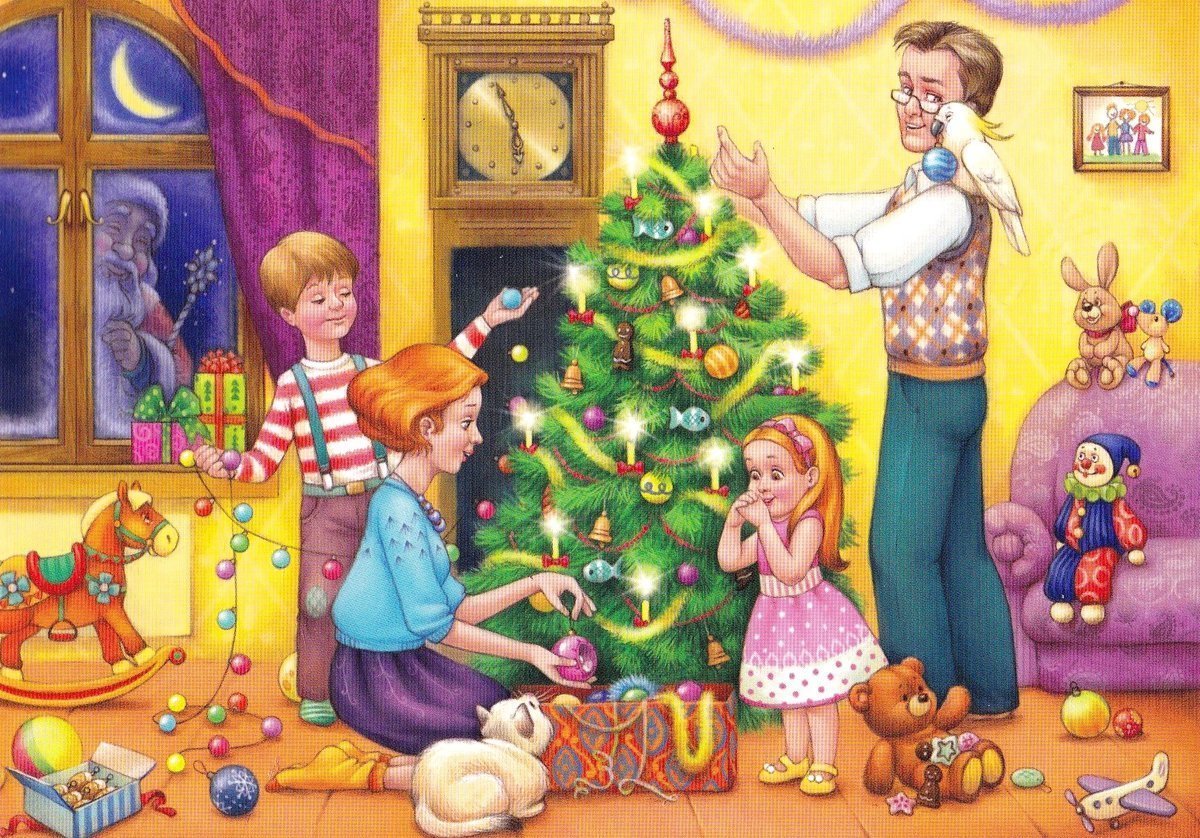 Подготовил:  воспитатель                Книтель В.Д.Карпинск2024 г.Проект в средней группе «Звёздочки»" К новому году готовы! "Проект для детей средней группы Актуальность: данный проект направлен на приобщение детей к народным праздникам, их особенностям проведения. Дети мало знают историю происхождения русских праздников, их традиции и обычаи. Родители не привлекают детей к изготовлению или выбору подарков, а дают уже всё готовое. А как детям узнать, сколько ждать Новый год, какие подарки дарить, как вести себя на празднике, чем один праздник отличается от другого? Наш проект поможет детям и родителям стать непосредственными участниками подготовки к Новому году, полностью окунуться в предновогоднюю бурю эмоций и впечатлений.Тип проекта: творческий, групповой.Продолжительность проекта: краткосрочный проект (1 неделя).Участники проекта: воспитатели, дети, их родители, музыкальныйруководитель.Возраст детей: средняя группа.Обоснование проблемы: на прогулке обратили внимание детей, чтонекоторые окна в детском саду и близлежащих домах украшены снежинкамии узорами. Вопрос детям: почему украсили окна, и к какому праздникуготовятся люди? А вы хотите тоже украсить нашу группу к Новому году иузнать про этот праздник?Цель проекта: формирование понятия «праздник», его характерныеособенности и значение в жизни людей на примере Нового года.Задачи проекта:  разобрать понятие праздник – Новый год, выделить егохарактерные особенности: атрибутика, отношение и настроение людей,правила поведения, традиции.• Вызвать желание участвовать в подготовке к празднику (украшениегруппы, изготовление поделок.) .• Привлечь родителей как активных участников жизни группы к подготовке кНовогоднему празднику.• Раскрыть возможности и творческие способности детей черезразнообразные виды деятельности.• Способствовать развитию воображения, внимания, памяти и речи детей.• Стимулирование естественного процесса развития двигательныхспособностей и качеств.• Укреплять связи дошкольного учреждения с семьей. Побуждать родителейк совместной творческой деятельности с детьми.• Создать позитивный настрой в преддверии новогоднего праздника.Методы проекта: • Наглядные • Игровые • Словесные•ТворческиеФормы организации проекта: • познавательные занятия (аппликация, рисование, лепка, музыка, развитие речи,);• дидактические игры;• рассматривание иллюстраций; • беседы;• подвижные игры: «Снежки», «Зайка беленький сидит», «Снежинки иветер», «Зима пришла», «Снежиночки-пушиночки», «Найди Снегурочку!»,«Берегись, заморожу».Пальчиковая игра: «Новый год»;• дыхательные игры: «Подуй на снежинку», «Снег, снег кружится»,«Снегопад».Формы работы с родителями: • привлечение родителей в подготовке к выставке детского творчества; • информация в родительский уголок:Консультация для родителей «Безопасность детей во время новогоднихпраздников».Ожидаемый результат:• обогащение знаний детей о Новогоднем празднике;• осознание детьми доброго, заботливого отношения людей друг к другу инастроения во время праздника – Новый год; • активное участие детей иродителей в подготовке к Новому году. • рост уровня информированностиродителей о деятельности ДОУ;Продукты проекта:• Выставка «Новогодняя сказка».• Новогодний праздник «Новогодний утренник».Этапы проекта:Подготовительный этап:1. Определение темы проекта.2. Формулирование цели и задач проекта.3. Составление плана реализации основного этапа проекта.4. Подбор информационного, наглядного и технического материала дляпроекта.Основной этап:1. Совместная и самостоятельная деятельность детей и взрослых.2. Познавательно-речевое развитие.3. Коммуникация:• тематические занятия и беседы: «Что такое Новый год», «Правилаповедения на празднике», «Письмо Дедушке Морозу», «Как украсить дом кНовому году»;• составление описательных рассказов по сюжетным картинам: «Новогодняяёлка», «Дед Мороз в гостях у ребят»,• дидактические игры «Кто, где живёт», «Укрась ёлку»;• описательные загадки про живую природу• словесные игры «Отгадай и назови», «Что в мешке у Деда Мороза», «Скажинаоборот»;• подвижные игры «Снежки», «Зайка беленький сидит», «Снежинки и ветер»,«Зима пришла», «Снежиночки-пушиночки», «Найди Снегурочку!»,«Берегись, заморожу».4. Социально-личностное развитие.• сюжетно-ролевая игра «Магазин новогодних игрушек».5. Чтение художественной литературы.• Рассказы, сказки и загадки о зиме и новогоднем празднике;• познавательные сказки о зимней природе;• просмотр мультфильмов: «Тимошкина ёлка», «Снеговик-почтовик»,«Снегурочка», «Сказка про Новый год», «Дед Мороз и лето», «Когдазажигаются ёлки»;6. Художественно-эстетическое развитие. «Наша нарядная ёлка» (рисование) «Ёлка нарядилась» (аппликация)7. Взаимодействие с семьей.• выставка «Новогодняя поделка»;• консультация «Готовимся к Новому году»;• украшение группы.Заключительный этап.Новогодний праздник «Новогодний утренник».